Name: ___________________________________________________________             Class: _______________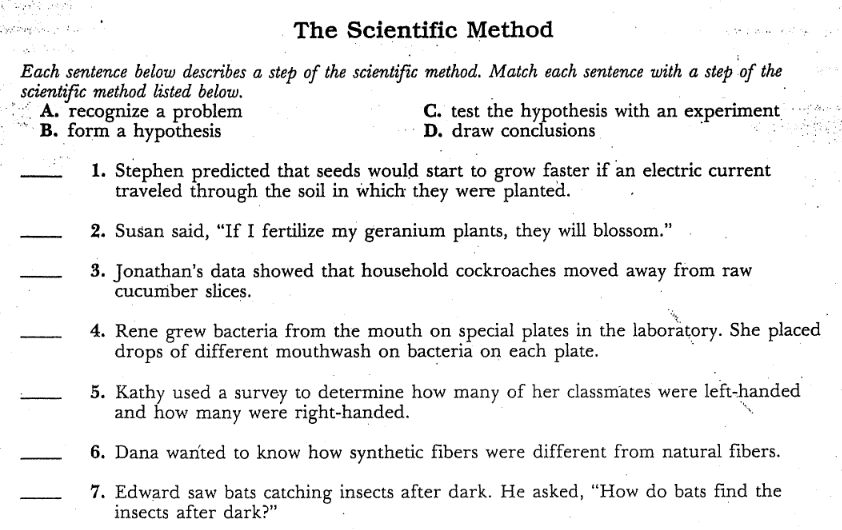 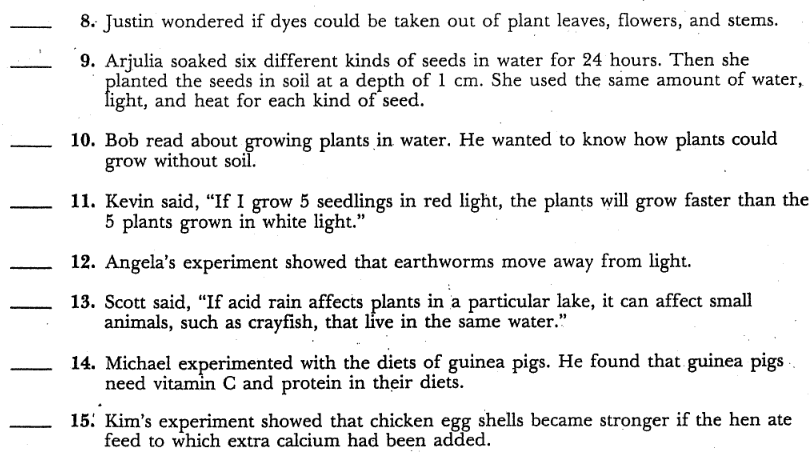 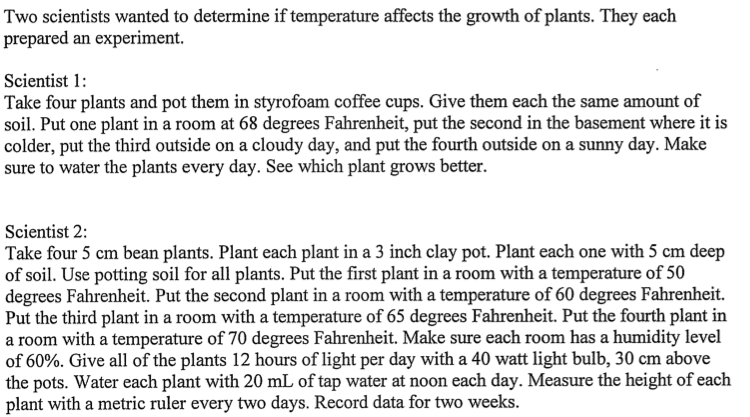 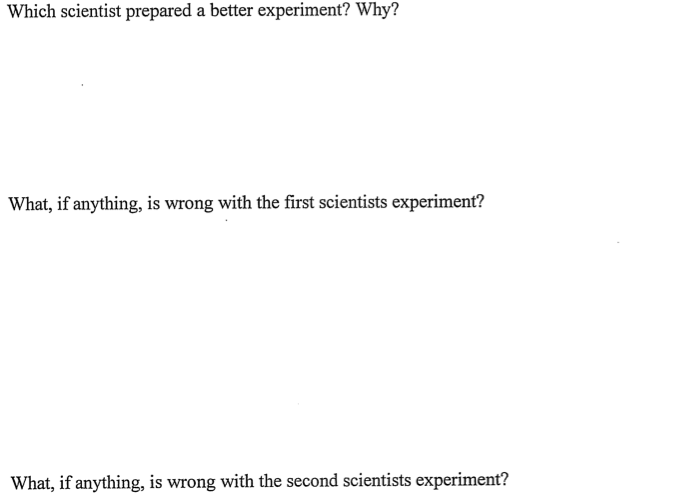 